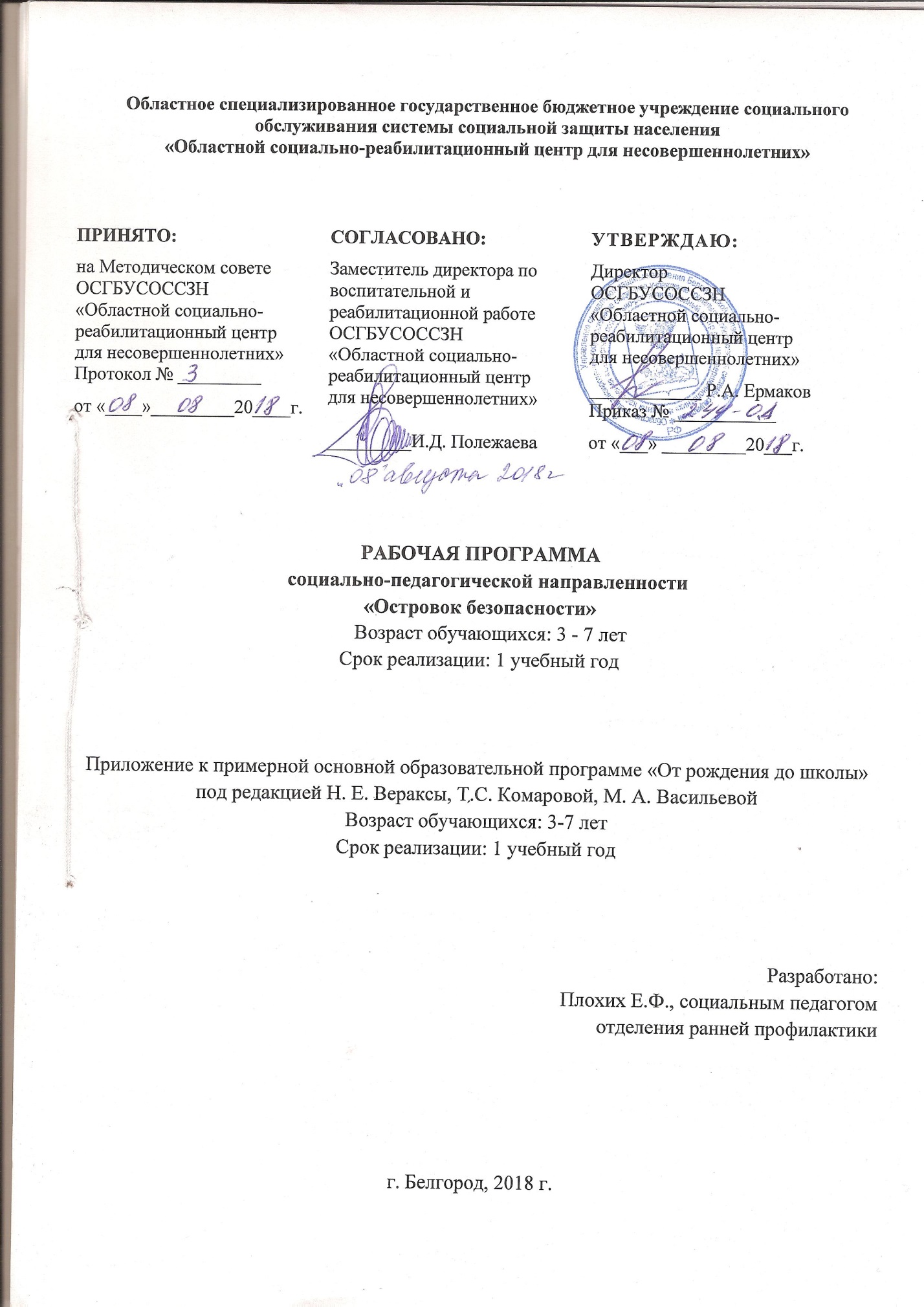 Содержание рабочей программыПояснительная записка…………………………………………………………..3Содержание программы……………………………………………………….....6Учебно-тематический план………………………………………………………7Календарно-тематическое планирование…………………………………..…..9Список литературы……………………………………………………………...16Пояснительная записка            Техногенная деятельность современного общества, обострение социальных противоречий, рост преступности, экономическая нестабильность, проявление разрушительных сил природы, явившихся следствием непродуманных отношений общества с окружающей средой, создают предпосылки для возникновения множества опасностей, угрожающих жизни и здоровью человека. Преодолеть эти опасности или, по крайней мере, уменьшить, смягчить их воздействие возможно при условии систематического обучения каждого человека стратегии поведения в различных ситуациях, создающих угрозу для его нормальной жизни, труда и отдыха.           Особую значимость данная проблема приобретает для детей-сирот, детей, лишенных родительской поддержки, имеющих негативный социальный опыт, ослабленное физическое и психическое здоровье, низкую нравственную устойчивость. В последнее десятилетие в силу сложившихся неблагоприятных социально-экономических условий и кризисного состояния общества, катастрофически выросли масштабы детской беспризорности, безнадзорности и социального сиротства, что становится проблемой национальной безопасности не только настоящего времени, но и будущего. Чаще всего именно эта категория детей и подростков оказывается в ситуации, опасной для их жизни и здоровья.           В подобных условиях, ответственность за организацию жизнедеятельности подрастающего поколения ложится на образовательную систему, которая, уделяя этому вопросу особое внимание, должна направить педагогический процесс в учреждении на формирование и закрепление теоретических и практических основ безопасного поведения в различных ситуациях.             Тенденция увеличения количества детей и подростков, не владеющих способами безопасного поведения в экстремальных ситуациях, неосвоенный реабилитационный потенциал воспитанников, теоретическая неразработанность основных компонентов этого процесса в условиях реабилитационного центра – все это побудило к разработке программы «Островок безопасности».             Создание программы также вызвано потребностью методического обеспечения курса социализации в системе дошкольного образования и необходимостью решения проблем воспитания детей новыми средствами, а также повышения качества и значимости дополнительного образования. В связи с этим, особенно актуальным становится поиск новых подходов к моделированию системы по формированию представлений о правилах безопасного поведения у дошкольников.             Новизна дополнительной образовательной программы «Островок безопасности» заключается в том, что педагогическая технология, на которой строится образование по основам безопасного поведения в различных ситуациях, предусматривает знакомство детей с программным материалом на основе деятельного подхода, когда новое знание дается не в готовом виде, а постигается ими путем самостоятельного анализа, проигрывания ситуаций, сравнения, выявления существенных признаков, поиска самостоятельного решения. Материал дается детям в доступной форме и строится на раскрытии причинно-следственных связей. Темы тесно переплетаются с жизненными ситуациями, что предусматривает получение конкретных знаний и навыков по предупреждению чрезвычайных ситуаций, а, оказавшись в зоне опасности, быстро находить правильный выход из создавшейся ситуации, не допуская паники.         Педагогическая целесообразность дополнительной образовательной программы.         Обучение основам безопасного поведения в дошкольном возрасте является своевременным, носит общеразвивающий характер, оказывает влияние на развитие любознательности, познавательной активности, мыслительной деятельности, формирует систему элементарных знаний о тех предметах и явлениях окружающей жизни, которые таят в себе опасность, обеспечивая тем самым готовность у дошкольника к самосохранению, умению правильно себя вести в различных ситуациях не допуская паники.Занятия по программе «Островок безопасности» также способствуют воспитанию у дошкольника умения преодолевать трудности, не бояться ошибок, самостоятельно находить способы решения трудных задач, стремиться к достижению поставленной цели. Цель программы: формирование у детей потребности предвидеть возможные жизненные экстремальные ситуации, выработка навыков правильного их анализа и адекватного поведения.Задачи программы: ознакомление с опасностями, угрожающими человеку в современной повседневной жизни, в опасных и чрезвычайных ситуациях, изучение методов и приемов защиты;формирование способности и готовности к самостоятельному применению полученных знаний в окружающей жизни; изучение и освоение основ здорового образа жизни, обеспечивающее полноценное безопасное существование.Рабочая программа «Островок безопасности» имеет социально-педагогическую направленность, составлена с учетом требований следующих документов:Закон РФ «Об образовании» от 29.12.2012 N 237-ФЗФедеральный государственный образовательный стандарт дошкольного образования (утвержден приказом Министерства образования и науки Российской Федерации от 17.10.2013 г. № 1155СанПиН 2.4.1.3049-13 «Санитарно-эпидемиологические требования к устройству, содержанию и организации режима работы дошкольных образовательных организаций.      Программа является модифицированной, составлена на основе учебно-методического пособия по основам безопасности жизнедеятельности детей старшего дошкольного возраста под редакцией Авдеевой Н. Н., Князевой О. Л., Стеркиной Р. Б. (издательство: СПб.: «ДЕТСТВО-ПРЕСС», 2009 г.).              Принципы организации деятельности:1. Принцип индивидуального и дифференцированного подхода, т.е. учет личностных, возрастных особенностей детей и уровня их психического и физического развития.2. Принцип взаимодействия “дети – дорожная среда», «дети – пожарная безопасность», «дети – личная безопасность». Чем меньше возраст ребенка, тем легче формировать у него социальные чувства и устойчивые привычки безопасного поведения. Пластичность нервной системы ребенка позволяет успешно решать многие воспитательные задачи.3. Принцип возрастной безопасности. С раннего детства следует постоянно разъяснять детям суть явлений в дорожной среде, опасность движущихся объектов; правила пожарной безопасности; соблюдение правил личной безопасности. 4. Принцип социальной безопасности. Дошкольники должны понимать, что они живут в обществе, где надо соблюдать определенные нормы и правила поведения. 5. Принцип самоорганизации, саморегуляции и самовоспитания. Этот принцип реализуется при осознании детьми правил безопасного поведения.             Общие сведения об учебной группе:возраст: 3-7 лет;вид: группа с переменным составом, формируется по половозрастному принципу, количеством не более 8 человек (согласно Уставу);условия: принимаются все желающие без предварительного отбора.           Сроки реализации образовательной программы Содержание курса рассчитано на один год обучения с последующим обучением при обновлении состава обучаемых, по два часа в неделю общим объемом – 72 часа.            Формы и режим занятийФорма организации деятельности на занятии: групповая.Форма проведения занятия: мини-занятие, предполагающее взаимопроникновение различных видов деятельности: беседа, игра, слушание, чтение и обсуждение литературных произведений, анализ жизненных ситуаций, использование элементов изодеятельности, просмотр и анализ тематических мультфильмов и презентаций, экскурсия.             Режим занятийПродолжительность занятий для дошкольников составляет 25-30 минут (с перерывом – 10 минут, если два занятия проводятся в один день). Продолжительность учебной недели: 5 дней. Образовательная деятельность осуществляется в соответствии с Санитарно- эпидемиологическими правилами и нормативами СанПиН 2.4.1.3049-13: продолжительность деятельности зависит от возраста детей и составляет в старшей группе – не более 25 минут.           Ожидаемые результаты и способы определения их результативности, формы подведения итогов реализации образовательной программы            Ожидаемые результатыРебенок дошкольного возраста должен понимать, что именно может быть опасным в общении с другими людьми: должен знать о несовпадении приятной внешности и добрых намерений, об опасных ситуациях контактов с незнакомыми людьми, о ситуациях насильственного поведения со стороны незнакомого взрослого.Ребенок должен знать о взаимосвязях и взаимодействии всех природных объектов, должен быть знаком с проблемами загрязнения окружающей среды, должен понимать угрозу здоровью человека от ухудшения экологической ситуации. Ребенок должен быть научен ответственному и бережному отношению к природе, знать ядовитые растения, отличать съедобные и несъедобные грибы, знать, что можно и что нельзя делать при контактах с животными. У ребенка должно быть желание сохранять и улучшать окружающую среду.Ребенок должен уметь правильно обращаться с некоторыми предметами, которые являются источниками потенциальной опасности. Уметь правильно вести в экстремальных ситуациях.Ребенок должен знать правила поведения на улице, правила дорожного движения, правила поведения в транспорте.             Способы определения результативности и формы подведения итогов реализации образовательной программыМониторинг усвоения программы проводится два раза в год (в сентябре и мае).Цель диагностики в начале учебного года: определить те знания и   представления, которые имеются у ребёнка; выявить умения и навыки дошкольников по формированию начальных основ безопасности жизнедеятельности. Первичная диагностика проводится в форме устного опроса.Цель диагностики в конце года: определить уровень знаний и умения детей быстро и правильно действовать в различных жизненных ситуациях, желание сохранять и укреплять своё здоровье (т.е. результаты проведенной работы). Итоговая диагностическая работа проводится в форме развернутого занятия, в плане которого присутствуют вопросы и практические задания по всем разделам программы.Содержание программы.Программа состоит из четырех разделов, затрагивающих основные сферы жизни ребёнка.«Ребёнок и другие люди».Первый раздел касается взаимодействия с людьми: знакомыми, незнакомыми, сверстниками, старшими приятелями на улице, дома и в детском саду. Ребёнок учится оценивать ситуации с точки зрения «опасно-неопасно», принимать решение и соответственно реагировать. Стоит ли доверять людям, полагаясь на приятную внешность, как вести себя с агрессивными субъектами, впускать ли незнакомцев в дом, как избежать опасных ситуаций.Ребенок и природа.Всегда ли общение с природой несёт пользу? Что даёт самой природе деятельность человека? В этом разделе обсуждаются ситуации, несущие потенциальную опасность (неприятные моменты при встрече с различными животными и растениями), а также – вопросы экологии и загрязнения окружающей среды. Дети учатся бережному отношению к живой природе, пониманию того, что всё в мире взаимосвязано.Ребенок дома.Сколько опасностей таит в себе наше комфортное жилище? Умение грамотно обращаться с окружающими ребёнка предметами в домашней обстановке приходит не сразу. А тем временем мы, взрослые, стараемся воспитывать в детях привычку безопасного поведения и научить их видеть моменты неоправданного риска в повседневности. О том, как вести себя на балконе, у открытого окна, предусмотреть возможную опасность в быту поведает ребятам третий раздел Программы.Ребенок на улице.Выход ребёнка в «большой мир» сопровождается встречей с множеством объектов, которые требуют навыков безопасного обращения. Улица, тротуар, светофор, пешеходная «зебра», проезжая часть дороги, дорожные знаки, транспорт (метро, автобус, автомобиль) – эти понятия входят в круг представлений ребёнка в дошкольном детстве, а с ними и новые правила. Четвертый раздел поможет ребятам познакомиться с основными ПДД для водителей, пешеходов, велосипедистов, расскажет о работе ГИБДД и научит, что делать, если ребёнок потерялся.Учебно-тематический планОсобенности взаимодействия с семьями воспитанниковВоспитывая ребенка и прививая ему необходимые навыки безопасного поведения в быту, взрослые ежеминутно должны являть достойный образец в этом отношении.Как известно, и хороший и плохой примеры заразительны. Поэтому разработана система работы с родителями, в которую вошли следующие мероприятия:беседы о мерах безопасности в частном доме, о поведении в лесу, на природе, у костра;консультации об основных правилах обращения с елочными гирляндами, фейерверками, бенгальскими огнями, свечами, бытовыми приборами; оформление родительских уголков; участие в спортивном конкурсе «ПДД от А до Я знает вся моя семья»оформление выставки по пожарной безопасности и безопасности на дорогах, где родители используют свой творческий потенциал;участие и помощи в проведении экскурсий, походов, развлечений; размещение информации на сайте организации;помощь в создании игровой среды.Календарно-тематический планСписок литературы:1. Авдеева Н.Н., Князева Н.Л, Стёркина Р.Б. Безопасность: Учебное пособие по основам безопасности жизнедеятельности детей старшего дошкольного возраста. – СПб.: «ДЕТСТВО-ПРЕСС», 2009.2. Саулина Т.Ф. Знакомим дошкольников с правилами дорожного движения. М.:МОЗАИКА-СИНТЕЗ, 20143. Шорыгина Т.А. Осторожные сказки; Безопасность для малышей. – М.: Книголюб, 2004.4. Деркунская В.А., Гусарова Т.Г., Новицкая В.А., Римашевская Л.С. Образовательная область «Безопасность». Как работать по программе «Детство»: Учебно- методическое пособие / науч. ред.: А.Г. Гогоберидзе. - СПб.: ООО «ИЗДАТЕЛЬСТВО «ДЕТСТВО-ПРЕСС», 20135. Дмитриенко З.С. Основы безопасности жизнедеятельности детей дошкольного возраста. Планирование работы. Беседы. Игры.- СПб.: «ДЕТСТВО-ПРЕСС», 2015№Название разделов, темКоличество часовКоличество часовКоличество часовФормы аттестации/ контроля№Название разделов, темВсего в том числев том числеФормы аттестации/ контроля№Название разделов, темВсего Теория Практика Формы аттестации/ контроля1Ребёнок и другие люди1266Дидактическая игры: «Как избежать неприятностей», Беседы: «Кто ты незнакомец», «Однажды на улице»; обсуждение конкретных ситуаций; «Разложи по порядку».2Ребёнок и природа1688Экологическая акция «Сделаем наш дом чище». Ситуативная игра «Приключение Незнайки». Беседы по картинкам, плакатам;наблюдения на участке во время прогулок и во время экскурсий;дидактические игры: «Как избежать неприятностей в природе», «Кто, где   живёт» (про насекомых), «Распутай путаницу» (ядовитые растения, грибы, ягоды).3Ребёнок дома1899КВН «Знатоки».Викторина «Мы-пожарные!».Занятие-практикум «Спешим на помощь»;дидактические игры: «Как избежать неприятностей дома», «Кто поможет?», «Скорая помощь», «Помогите полиция!». Выставка рисунков по теме:      «Эта спичка – невеличка!»«Зеленый огонек»4Ребёнок на улице261511КВН «Опасности нам не страшны».«ПДД  от А до Я знает вся моя семья».Сюжетно-ролевые игры: «Полицейский-регулировщик», «Водитель ипассажиры»;дидактические игры: «Большая безопасная прогулка», «Дорожные знаки», «Найди ошибку».ИТОГО723834№ДатаТема занятия Всего часовВсего часовСодержание деятельности занятия (формы организации деятельности)Содержание деятельности занятия (формы организации деятельности)Содержание деятельности занятия (формы организации деятельности)Форма аттестации (контроля)Форма аттестации (контроля)№ДатаТема занятия Всего часовВсего часовТеоретическая часть Теоретическая часть Практическая часть Форма аттестации (контроля)Форма аттестации (контроля)Раздел I. Ребенок и другие людиРаздел I. Ребенок и другие людиРаздел I. Ребенок и другие людиРаздел I. Ребенок и другие людиРаздел I. Ребенок и другие людиРаздел I. Ребенок и другие людиРаздел I. Ребенок и другие людиРаздел I. Ребенок и другие людиРаздел I. Ребенок и другие людиРаздел I. Ребенок и другие люди1-2О несовпадении приятной внешности и добрых намерений. 2Рассказать детям об опасности контактов с незнакомыми людьми. На наглядном материале показать, что за хорошей внешностью может скрываться плохой человек.Развивать внимательность и бдительность.Рассказать детям об опасности контактов с незнакомыми людьми. На наглядном материале показать, что за хорошей внешностью может скрываться плохой человек.Развивать внимательность и бдительность.Просмотр сказок и чтение литературных произведений (Ш. Перро «Золушка», С. Аксаков «Аленький цветочек», С. Маршак «Сказка о глупом мышонке», К. Чуковский «Катауси и Мауси»). Приведение примеров из жизненного опыта.Просмотр сказок и чтение литературных произведений (Ш. Перро «Золушка», С. Аксаков «Аленький цветочек», С. Маршак «Сказка о глупом мышонке», К. Чуковский «Катауси и Мауси»). Приведение примеров из жизненного опыта.Рассказ, беседа, просмотр диафильмовРассказ, беседа, просмотр диафильмов3-4Опасные ситуации контактов с незнакомыми людьми.2Рассмотреть и обсудить типичные опасные ситуации возможных контактов с незнакомыми людьми, учить детей правильно себя вести в таких ситуациях. Рассмотреть и обсудить типичные опасные ситуации возможных контактов с незнакомыми людьми, учить детей правильно себя вести в таких ситуациях. Моделирование ситуаций: «К тебе подходит незнакомец», «Незнакомый взрослый угощает ребёнка сладостями, приглашает пойти с ним» и т. д. Чтение стихотв. Е. Тамбовцева-Широкова «Находчивый Дима».Моделирование ситуаций: «К тебе подходит незнакомец», «Незнакомый взрослый угощает ребёнка сладостями, приглашает пойти с ним» и т. д. Чтение стихотв. Е. Тамбовцева-Широкова «Находчивый Дима».Рассказ, беседа, моделирование ситуаций, чтение произвед.худ. литературыРассказ, беседа, моделирование ситуаций, чтение произвед.худ. литературы5-6Ситуации насильственного поведения со стороны незнакомого взрослого2Обсудить с детьми ситуации насильственных действий со стороны взрослого, научить их соответствующим правилам поведенияОбсудить с детьми ситуации насильственных действий со стороны взрослого, научить их соответствующим правилам поведенияОтрабатывание защитного поведения в ходе специальных тренингов. Просмотр и обсуждение сказок «Петушок-золотой гребешок», «Гуси-лебеди».Отрабатывание защитного поведения в ходе специальных тренингов. Просмотр и обсуждение сказок «Петушок-золотой гребешок», «Гуси-лебеди».Рассказ, беседа, игровой тренингРассказ, беседа, игровой тренинг7-8Ребенок и другие дети, в том числе подростки 2Научить детей говорить «нет» если старший приятель пытается вовлечь его в опасную ситуацию. Научить детей говорить «нет» если старший приятель пытается вовлечь его в опасную ситуацию. Разыгрывание различных ситуаций, которые могут привести к опасным последствиям.Разыгрывание различных ситуаций, которые могут привести к опасным последствиям.Рассказ, беседа, игровой тренингРассказ, беседа, игровой тренинг9-10Если «чужой» приходит в дом.2Научить детей правильно себя вести дома, когда они остаются одни Научить детей правильно себя вести дома, когда они остаются одни Разыгрывание различных ситуаций: ребенок дома один; ребенок дома с друзьями, братьями, сестрами; ребенок дома со взрослыми. Просмотр и обсуждение сказки «Волк и семеро козлят».Разыгрывание различных ситуаций: ребенок дома один; ребенок дома с друзьями, братьями, сестрами; ребенок дома со взрослыми. Просмотр и обсуждение сказки «Волк и семеро козлят».Рассказ, беседа, игровой тренинг, просмотр и обсуждение сказкиРассказ, беседа, игровой тренинг, просмотр и обсуждение сказки11-12Дидактическая игра «Как избежать неприятностей»2Закрепление полученных знаний по разделуЗакрепление полученных знаний по разделуДидактическая играДидактическая играДидактическая играДидактическая играРаздел II.  Ребенок и природаРаздел II.  Ребенок и природаРаздел II.  Ребенок и природаРаздел II.  Ребенок и природаРаздел II.  Ребенок и природаРаздел II.  Ребенок и природаРаздел II.  Ребенок и природаРаздел II.  Ребенок и природаРаздел II.  Ребенок и природаРаздел II.  Ребенок и природа13-14Загрязнение окружающей среды и ухудшение экологической ситуации22Познакомить детей с проблемами загрязнения окружающей среды, объяснить, как ухудшение экологических условий сказывается на человеке и живой природе. Система фильтрации.Познакомить детей с проблемами загрязнения окружающей среды, объяснить, как ухудшение экологических условий сказывается на человеке и живой природе. Система фильтрации.Работа по сюжетным картинкам. Рисование. Чтение и обсуждение сказки «Гуси-лебеди».Опыты с микроскопом, лупой, фильтрами для наглядной демонстрации того, что содержится в воде.Рассказ, беседа, работа по сюжетным картинкам, чтение, опытыРассказ, беседа, работа по сюжетным картинкам, чтение, опыты15-16Будь природе другом22Рассказать о взаимосвязях и взаимодействии всех природных объектов. Развивать понимание того, что планета Земля – наш общий дом. Учить детей ответственному и бережному отношению к природе. Развивать представления о том, какие действия вредят природе, а какие способствуют её восстановлению. Рассказать о взаимосвязях и взаимодействии всех природных объектов. Развивать понимание того, что планета Земля – наш общий дом. Учить детей ответственному и бережному отношению к природе. Развивать представления о том, какие действия вредят природе, а какие способствуют её восстановлению. Чтение книжки-пособия «Окошки в твой мир».Б. Заходер «Все на свете друг другу нужны».Рассказы, стихотворения, загадки о природе.Рассказ, беседа, чтение, обсуждениеРассказ, беседа, чтение, обсуждение17-18Ядовитые растения 22Познакомить детей со съедобными ягодами и ядовитыми растениями.Познакомить детей со съедобными ягодами и ядовитыми растениями.Рассматривание муляжей, иллюстраций, картинок.Игра с мячом «Съедобное-несъедобное» Рассказ, беседа, игра, прогулки не природуРассказ, беседа, игра, прогулки не природу19-20Ядовитые растения и грибы22Научить детей различать грибы (съедобные, несъедобные) по внешнему виду Научить детей различать грибы (съедобные, несъедобные) по внешнему виду Рассматривание муляжей, иллюстраций, картинок.Чтение Я. Тайц «По грибы».Игра с мячом «Съедобное-несъедобное» Рассказ, беседа, игра, прогулки не природуРассказ, беседа, игра, прогулки не природу21-22Контакты с животными22Объяснить детям, что контакты с животными иногда могут быть опасны. Прививать любовь к животным. Учить различать опасных животных от безопасных.Объяснить детям, что контакты с животными иногда могут быть опасны. Прививать любовь к животным. Учить различать опасных животных от безопасных.Чтение произведений.Использование игрового и дидактического материала.Прослушивание песни В. Шаинского «Не дразните собак». Самостоятельная продуктивная деятельность «Моё любимое животное».Рассказ, беседа, работа по сюжетным картинкамРассказ, беседа, работа по сюжетным картинкам23-24Опасные насекомые22Познакомить детей с опасными насекомыми.Познакомить детей с опасными насекомыми.Игры, загадки, чтение лит.произвеленийРассказ, беседа, разгадывание загадок, слушание и обсуждение лит.произведений.Рассказ, беседа, разгадывание загадок, слушание и обсуждение лит.произведений.25-26Сделаем наш дом чище22Беседа по сохранению и улучшению окружающей среды Беседа по сохранению и улучшению окружающей среды Экологический десант «Сделаем наш дом чище» (уход за растениями, уборка мусора в группе, на участке) беседа, экологическая акциябеседа, экологическая акция27-28Ситуативная игра «Приключение Незнайки»22Закрепление полученных знаний по разделуЗакрепление полученных знаний по разделуСюжетно-ролевые игры. Викторина.Игра, викторина.Игра, викторина.Раздел III. Ребенок дома.Раздел III. Ребенок дома.Раздел III. Ребенок дома.Раздел III. Ребенок дома.Раздел III. Ребенок дома.Раздел III. Ребенок дома.Раздел III. Ребенок дома.Раздел III. Ребенок дома.Раздел III. Ребенок дома.Раздел III. Ребенок дома.29-30Опасные предметы в доме 22Рассказать детям о трех группах опасных предметов, помочь им самостоятельно сделать выводы о последствиях неосторожного обращения с такими предметами Развивать умение правильного обращения с предметами домашнего быта. Расширять представления учащихся о предметах, которые могут служить источником опасности в доме.Рассказать детям о трех группах опасных предметов, помочь им самостоятельно сделать выводы о последствиях неосторожного обращения с такими предметами Развивать умение правильного обращения с предметами домашнего быта. Расширять представления учащихся о предметах, которые могут служить источником опасности в доме.Игры-драматизации.Игры-драматизации.Рассказ, беседа, игра31-32Использование и хранение опасных предметов22Дать детям представление, что существует много предметов (бытовая химия, лекарства, спиртные напитки, сигареты, спички, пищевые кислоты, режуще-колющие инструменты), которыми надо уметь пользоваться, и что они должны храниться в специально отведённых местах.Дать детям представление, что существует много предметов (бытовая химия, лекарства, спиртные напитки, сигареты, спички, пищевые кислоты, режуще-колющие инструменты), которыми надо уметь пользоваться, и что они должны храниться в специально отведённых местах.Обучающие тренингиОбучающие тренингиРассказ, беседа, обучающие тренинги33-34Открытое окно, балкон как источники опасности22Расширить представление детей о предметах, которые могут служить источниками опасности в доме; познакомить детей с тем, как может быть опасно самим открывать окна, балконы и выглядывать из них.Расширить представление детей о предметах, которые могут служить источниками опасности в доме; познакомить детей с тем, как может быть опасно самим открывать окна, балконы и выглядывать из них.Ролевые игры.Творческое задание.Ролевые игры.Творческое задание.Рассказ, беседа, ролевые игры, творческое задание35-35Экстремальные ситуации в быту22Обучение детей поведению в экстремальных ситуациях в быту. Обучение детей поведению в экстремальных ситуациях в быту. Ролевые игрыРолевые игрыРассказ, беседа, ролевые игры37-38Пожароопасные предметы22Рассказать детям о пожароопасных предметах Рассказать детям о пожароопасных предметах С. Маршак «Кошкин дом», К.Чуковский «Путаница», Г.Цыферов «Жил на свете слоненок».Загадки. С. Маршак «Кошкин дом», К.Чуковский «Путаница», Г.Цыферов «Жил на свете слоненок».Загадки. Рассказ, беседа, чтение худ.литературы, загадки39-40Осторожно, пожар!22Умение правильного обращения с огнём. Умение ориентироваться в помещении при возникновении пожара. Познакомить с историей создания пожарной службы, показать её значимость для людей. Формировать представление о профессии пожарного, воспитывать уважение к их труду. Отравление угарным газом.Умение правильного обращения с огнём. Умение ориентироваться в помещении при возникновении пожара. Познакомить с историей создания пожарной службы, показать её значимость для людей. Формировать представление о профессии пожарного, воспитывать уважение к их труду. Отравление угарным газом.Произведения Б.Житкова «Пожар», «Дым», «Пожар в море», Л.Толстого «Пожар», «Пожарные собаки».Загадки.Произведения Б.Житкова «Пожар», «Дым», «Пожар в море», Л.Толстого «Пожар», «Пожарные собаки».Загадки.Рассказ, беседа, чтение худ. литературы. загадки41-42Это должен знать каждый (нужные телефоны)22Научить детей пользоваться телефоном для вызова полиции, скорой помощи, пожарной службы (запомнить номера). Телефон «Службы спасения».  Рассказать детям о работе этих структур. Работа по профилактике ложных вызовов.Научить детей пользоваться телефоном для вызова полиции, скорой помощи, пожарной службы (запомнить номера). Телефон «Службы спасения».  Рассказать детям о работе этих структур. Работа по профилактике ложных вызовов.Стихотворение С. Михалкова «Дядя Степа-милиционер». Игры по картинкам. Загадки. Рисунки. Беседа с представителями этих структур.Стихотворение С. Михалкова «Дядя Степа-милиционер». Игры по картинкам. Загадки. Рисунки. Беседа с представителями этих структур.Рассказ, беседа, чтение стихотворения, игры, загадки43-44«Мы-пожарные!»22Закрепление теоретических навыков пожарной безопасностиЗакрепление теоретических навыков пожарной безопасностиОтработка практических навыков пожарной безопасностиОтработка практических навыков пожарной безопасностиВикторина,практикум45-46КВН «Знатоки»22Закрепление полученных знаний по разделуЗакрепление полученных знаний по разделуДидактическая играДидактическая играДидактическая играРаздел IV. Ребенок на улицеРаздел IV. Ребенок на улицеРаздел IV. Ребенок на улицеРаздел IV. Ребенок на улицеРаздел IV. Ребенок на улицеРаздел IV. Ребенок на улицеРаздел IV. Ребенок на улицеРаздел IV. Ребенок на улицеРаздел IV. Ребенок на улицеРаздел IV. Ребенок на улице47-48Устройство проезжей части22Знакомство детей с правилами поведения на улицах, правилами дорожного движения. Понятия: тротуар, проезжая часть, перекресток, виды транспорта.Знакомство детей с правилами поведения на улицах, правилами дорожного движения. Понятия: тротуар, проезжая часть, перекресток, виды транспорта.Разыгрывание различных ситуаций правильного и неправильного поведения на улице.Чтение художественной литературы: В Суслов «Его сигнал для всех закон».Разыгрывание различных ситуаций правильного и неправильного поведения на улице.Чтение художественной литературы: В Суслов «Его сигнал для всех закон».Рассказ, беседа, игровой тренинг49-50Культура пешехода22Рассказать детям, как следует переходить дорогу, познакомить с пешеходным маршрутом (переход «зебра», светофор,«островок безопасности»).Рассказать детям, как следует переходить дорогу, познакомить с пешеходным маршрутом (переход «зебра», светофор,«островок безопасности»).Методические игры.Методические игры.Рассказ, беседа, игровой тренинг51-52Дорожные знаки для водителей и пешеходов22Научить различать дорожные знаки, предназначенные для водителей и пешеходов.Закреплять знания детей о правилах пешехода, о работе светофора, регулировщикаНаучить различать дорожные знаки, предназначенные для водителей и пешеходов.Закреплять знания детей о правилах пешехода, о работе светофора, регулировщикаРазыгрывание дорожных ситуаций с помощью макета города со светофорами, автомобилями, пешеходами. Игры-тренинги на детской площадке.Разыгрывание дорожных ситуаций с помощью макета города со светофорами, автомобилями, пешеходами. Игры-тренинги на детской площадке.Рассказ, беседа, игровой тренинг53-54Игры во дворе22Обсудить с детьми различные опасные ситуации, которые могут возникнуть при играх во дворе дома, научить их необходимым мерам предосторожности.Обсудить с детьми различные опасные ситуации, которые могут возникнуть при играх во дворе дома, научить их необходимым мерам предосторожности.Игровой тренинг.Игровой тренинг.Рассказ, беседа, игровой тренинг55-56Правила езды на велосипеде (самокате, роликах)22Познакомить детей с правилами передвижения на велосипеде (самокате, роликах). научить правилам поведения в непредвидимых ситуациях.Познакомить детей с правилами передвижения на велосипеде (самокате, роликах). научить правилам поведения в непредвидимых ситуациях.Работа с картинками, разыгрывание игровых сюжетов на тему «Где можно и где нельзя кататься на велосипеде».Работа с картинками, разыгрывание игровых сюжетов на тему «Где можно и где нельзя кататься на велосипеде».Рассказ, беседа, работа с методическим материалом, игровой тренинг57-58О работе ГИБДД.22Педагог знакомит детей с работой Государственной инспекции безопасности дорожного движения (ГИБДД).Педагог знакомит детей с работой Государственной инспекции безопасности дорожного движения (ГИБДД).Работа с картинками с изображениями патрульной машины ГИБДД, вертолета, постов ГИБДД. Игры на сюжеты, отражающие работу ГИБДД .Работа с картинками с изображениями патрульной машины ГИБДД, вертолета, постов ГИБДД. Игры на сюжеты, отражающие работу ГИБДД .Рассказ, беседа, работа по картинкам, игровой тренинг59-60Полицейский-регулировщик22Рассказать детям о работе полицейских- регулировщиков.Рассказать детям о работе полицейских- регулировщиков.С. Михалков «Дядя Степа-милиционер», М. Ильин «Машины на нашей улице».Экскурсию к ближайшему перекрестку, наблюдение за работой полицейского- регулировщика.С. Михалков «Дядя Степа-милиционер», М. Ильин «Машины на нашей улице».Экскурсию к ближайшему перекрестку, наблюдение за работой полицейского- регулировщика.Рассказ, беседа, чтение литературы, наблюдение61-62Правила поведения в транспорте22Познакомить детей с правилами поведения в общественном транспорте, почему нельзя ездить без взрослых.Познакомить детей с правилами поведения в общественном транспорте, почему нельзя ездить без взрослых.Игра «Поедем на автобусе» (обыгрывание различных ситуаций).Игра «Поедем на автобусе» (обыгрывание различных ситуаций).Рассказ, беседа, сюжетно-ролевые игры63-64Если ребенок потерялся на улице.22Учить детей правильно оценивать обстановку, объяснять, к кому нужно обратиться за помощью в данной ситуации. Дети должны запомнить и твердо знать свой адрес или хотя бы уметь обозначать ориентиры, которые помогут найти их место жительстваУчить детей правильно оценивать обстановку, объяснять, к кому нужно обратиться за помощью в данной ситуации. Дети должны запомнить и твердо знать свой адрес или хотя бы уметь обозначать ориентиры, которые помогут найти их место жительстваС.Михалков «У меня пропал щенок...»), разыгрывание тематических сценок (друг с другом, с игрушками, куклами).С.Михалков «У меня пропал щенок...»), разыгрывание тематических сценок (друг с другом, с игрушками, куклами).Рассказ, беседа, сюжетно-ролевые игры, тренинг65-66Опасности на воде 22Познакомить детей с правилами безопасности на водеПознакомить детей с правилами безопасности на водеИгровые ситуации по теме. Чтение худ.литературы Б. Житков «На льдине», М. Богданов «След человека».Игровые ситуации по теме. Чтение худ.литературы Б. Житков «На льдине», М. Богданов «След человека».Игры, чтение67-68Меры безопасности на льду22Познакомить детей с правилами безопасности на льдуПознакомить детей с правилами безопасности на льдуИгровые ситуации по теме. Чтение худ.литературы Б. Житков «На льдине», М. Богданов «След человека».Игровые ситуации по теме. Чтение худ.литературы Б. Житков «На льдине», М. Богданов «След человека».Игры, чтение69-70ПДД  от А до Я знает вся моя семья22Закрепление теоретических навыков по разделу с приглашением родителейЗакрепление теоретических навыков по разделу с приглашением родителейОтработка практических навыков Отработка практических навыков Викторина,практикум71-72Итоговое занятие по курсу «Опасности нам не страшны» (КВН)22Мониторинг теоретических и практических знаний и умений детей. Закрепить знания детей о пожароопасных предметах, правилах поведения при пожаре; вырабатывать у детей навыки правильного поведения при контакте с незнакомыми людьми на улице и дома; закрепить правила обращения с электроприборами.Мониторинг теоретических и практических знаний и умений детей. Закрепить знания детей о пожароопасных предметах, правилах поведения при пожаре; вырабатывать у детей навыки правильного поведения при контакте с незнакомыми людьми на улице и дома; закрепить правила обращения с электроприборами.Итоговое занятие по курсу